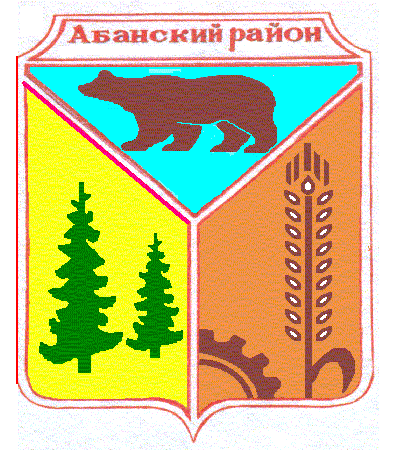 Администрация Абанского районаКрасноярского краяРАСПОРЯЖЕНИЕ10.07.2020 					 п. Абан			               № 212-рО внесении изменений в распоряжение администрации Абанского района от 17.03.2020 № 85-р «О мерах по организации и проведению мероприятий,направленных на предупреждение завоза и распространения, своевременного выявления и изоляции лиц с признаками новой коронавирусной инфекции, вызванной 2019-nCoV, на территории Абанского района»       В соответствии с Федеральным законом от 30.03.1999 № 52-ФЗ «О санитарно-эпидемиологическом благополучии населения», учитывая постановление Главного государственного санитарного врача Российской Федерации от 24.01.2020 № 2 «О дополнительных мероприятиях по недопущению завоза и распространения новой коронавирусной инфекции, вызванной 2019-nCoV», постановление Главного государственного санитарного врача Российской Федерации от 31.01.2020 № 3 «О проведении дополнительных санитарно-противоэпидемических (профилактических) мероприятий по недопущению завоза и распространения новой коронавирусной инфекции, вызванной 2019-nCoV», постановление Главного государственного санитарного врача Российской Федерации от 02.03.2020 № 5 «О дополнительных мерах по снижению рисков завоза и распространения новой коронавирусной инфекции (2019-nCoV)», Указ Губернатора Красноярского края от 27.03.2020 № 71-уг «О дополнительных мерах, направленных на предупреждение распространения коронавирусной инфекции, вызванной 2019-nCoV, на территории Красноярского края,  Указ Губернатора Красноярского края от 31.03.2020г. № 73-уг «Об ограничения посещений общественных мест гражданами (самоизоляции) на территории Красноярского края», Указ Губернатора Красноярского края от 04.04.2020 №81-уг «О внесении изменений в указ Губернатора Красноярского края от 27.03.2020 № 71-уг «О дополнительных мерах, направленных на предупреждение распространения коронавирусной инфекции, вызванной 2019-nCoV, на территории Красноярского края»,  Указ Губернатора Красноярского края от 10.04.2020 №85-уг «О внесении изменений в указ Губернатора Красноярского края от 27.03.2020 № 71-уг «О дополнительных мерах, направленных на предупреждение распространения коронавирусной инфекции, вызванной 2019-nCoV, на территории Красноярского края»,  руководствуясь ст.ст. 43,44 Устава Абанского района Красноярского края:1.Внести в распоряжение администрации Абанского района от 17.03.2020 № 85-р «О мерах по организации и проведению мероприятий, направленных на предупреждение завоза и распространения, своевременного выявления и изоляции лиц с признаками новой коронавирусной инфекции, вызванной 2019-nCoV, на территории Абанского района» следующие изменения:в пунктах 7.1, 7.2, 7.4 слова «по 12 июля 2020 года включительно» заменить словами «по 9 августа 2020 года включительно»;в пункте 7.7 слова «по 31 июля 2020 года включительно» заменить словами «по 9 августа 2020 года включительно»;в пункте 7.2:в абзаце первом слова «пунктом 7.8» заменить словами «пунктами 7.8, 7.8.1»;подпункт 2 изложить в следующей редакции:«1) работу ресторанов, кафе, столовых, буфетов, баров, закусочных 
и иных предприятий общественного питания, за исключением обслуживания 
навынос без посещения гражданами таких предприятий, а также доставки заказов. Данное ограничение не распространяется на столовые, буфеты, кафе 
и иные предприятия питания, осуществляющие организацию питания 
для работников организаций, а также на хозяйствующие субъекты, оказывающие услуги общественного питания на открытом воздухе 
при стационарных объектах общественного питания (на летних верандах, 
на летних террасах, с использованием уличной мебели, включая зонты), 
при условии обязательного соблюдения требований (ограничений), предусмотренных пунктом 7.8.1 настоящего распоряжения;»;дополнить пунктом 7.8.1 следующего содержания:«7.8.1. Установить, что хозяйствующие субъекты, оказывающие услуги общественного питания на открытом воздухе при стационарных объектах общественного питания (на летних верандах, на летних террасах, 
с использованием уличной мебели, включая зонты), обязаны соблюдать следующие требования (ограничения):санитарно-эпидемиологические требования и методические рекомендации Главного государственного санитарного врача Российской Федерации и Федеральной службы по надзору в сфере защиты прав потребителей и благополучия человека;требования по организации работы предприятий общественного питания в условиях сохранения рисков распространения COVID-19, предусмотренные приложением № 5 к настоящему распоряжению;запрет курения кальянов и (или) предоставления услуг по курению кальянов (в том числе с привлечением услуг и (или) имущества третьих лиц) 
на территории предприятий общественного питания, в том числе на летних верандах, на летних террасах, с использованием уличной мебели;недопустимость проведения массовых торжеств, банкетов, корпоративных мероприятий и других аналогичных мероприятий с массовой посадкой посетителей за объединенным столом;возможность одновременного размещения за одним столом членов одной семьи; в иных случаях – не более двух человек за столом, а начиная 
с четырехместного стола заполняемость не более 50 % посадочных мест 
за столом.»; дополнить приложением № 5 согласно приложению к настоящему распоряжению.2. Опубликовать распоряжение на официальном сайте муниципального образования Абанский район и в местной газете «Красное знамя».3. Контроль за исполнением настоящего распоряжения оставляю за собой.Глава Абанского района                                                               Г.В.Иванченко                            Приложение № 5к распоряжению главы администрации Абанскогорайона от 10.07.2020 № 212-рПриложение № 5к распоряжению главы администрации Абанскогорайона от 17.03.2020 № 85-рТребования по организации работы предприятий общественного питания в условиях сохранения рисков распространения COVID-191. Организация ежедневного перед началом рабочей смены 
«входного фильтра» с проведением контроля температуры тела работника 
и обязательным отстранением от нахождения на рабочем месте лиц 
с повышенной температурой тела и (или) с признаками респираторного заболевания; уточнением состояния здоровья работника и лиц, проживающих вместе с ним, информации о возможных контактах с больными лицами 
или лицами, вернувшимися из другой страны или субъекта Российской Федерации (опрос, анкетирование).2. Обеспечение персонала запасом одноразовых или многоразовых 
со сменными фильтрами масок (исходя из продолжительности рабочей смены 
и смены масок не реже 1 раза в 3 часа, фильтров – в соответствии 
с инструкцией) для использования их при работе с посетителями, 
а также дезинфицирующими салфетками, кожными антисептиками для обработки рук, дезинфицирующими средствами.Повторное использование одноразовых масок, а также использование увлаженных масок не допускается.Обеспечение контроля за применением работниками средств индивидуальной защиты от воздействия вредных производственных факторов.Организация централизованного сбора использованных одноразовых масок. Перед их размещением в контейнеры для сбора отходов должна производиться герметичная упаковка в 2 полиэтиленовых пакета.3. Организация при входе на объект мест обработки рук кожными антисептиками, предназначенными для этих целей (в том числе с помощью установленных дозаторов), или дезинфицирующими салфетками.4. Ограничение доступа на объект лиц, не связанных с его деятельностью, за исключением работ, связанных с производственными процессами (ремонт и обслуживание технологического оборудования и т.д.).5. Размещение столов в предприятиях общественного питания 
с соблюдением дистанцирования на расстоянии 1,5 м.6. Оборудование умывальников для мытья рук с мылом и дозаторов для обработки рук кожными антисептиками в местах общественного пользования.7. Проведение ежедневной (ежесменной) влажной уборки служебных помещений и мест общественного пользования (комнаты приема пищи, отдыха, туалетных комнат) с применением дезинфицирующих средств вирулицидного действия. Дезинфекция с кратностью обработки каждые 2–4 часа всех контактных поверхностей: дверных ручек, выключателей, поручней, перил, поверхностей столов, спинок стульев, оргтехники.8. Применение для проведения дезинфекции дезинфицирующих средств, зарегистрированных в установленном порядке и разрешенных к применению 
в организациях общественного питания, в инструкциях по применению которых указаны режимы обеззараживания объектов при вирусных инфекциях.9. Обеспечение не менее пятидневного запаса моющих 
и дезинфицирующих средств, средств индивидуальной защиты органов дыхания (маски, респираторы), перчаток.10. Применение в закрытых помещениях с постоянным нахождением работников устройств для обеззараживания воздуха.11. Проветривание (при возможности) рабочих помещений каждые 
2 часа.12. Количество одновременно используемой столовой посуды и приборов должно обеспечивать потребности организации. Не допускается использование посуды с трещинами, сколами, отбитыми краями, поврежденной эмалью, деформированной.13. Рекомендуется оснащение организаций общественного питания современными посудомоечными машинами с дезинфицирующим эффектом 
для механизированного мытья посуды и столовых приборов. Механическая мойка посуды на специализированных моечных машинах производится 
в соответствии с инструкциями по их эксплуатации, при этом применяются режимы обработки, обеспечивающие дезинфекцию посуды и столовых приборов при максимальных температурных режимах.14. При отсутствии посудомоечной машины мытье посуды осуществляется ручным способом с обработкой всей столовой посуды 
и приборов дезинфицирующими средствами в соответствии с инструкциями 
по их применению.15. При выходе из строя посудомоечной машины, отсутствии условий 
для соблюдения технологии ручного мытья и дезинфекции посуды применяется одноразовая столовая посуда и приборы или работа организации 
не осуществляется.16. При применении одноразовой посуды производится сбор использованной одноразовой посуды в одноразовые плотно закрываемые пластиковые пакеты.